Кадырова Гульмира КапаровнаКадырова Гульмира КапаровнаКадырова Гульмира КапаровнаКадырова Гульмира КапаровнаКадырова Гульмира КапаровнаДата и место рождения17.12.1969,  г.Ош17.12.1969,  г.Ош17.12.1969,  г.Ош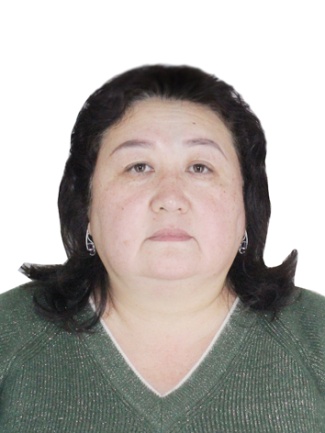 Национальность Кыргызка Кыргызка Кыргызка Гражданство КРКРКРМесто работы Ошский Государственный УниверситетОшский Государственный УниверситетОшский Государственный УниверситетДолжность Ст.преподаватель, магистр кафедры практического курса русского языка и культуры речиСт.преподаватель, магистр кафедры практического курса русского языка и культуры речиСт.преподаватель, магистр кафедры практического курса русского языка и культуры речиКонтактная информация Мобильный телефонМобильный телефон+996(776) 04 45 92  +996(551) 61 80 40Контактная информация E-mailE-mailgulyaoshgu@mail.ruКонтактная информация Образование Образование Образование Образование Образование Дата начала/окончанияВУЗВУЗФакультетСпециальность1987-1994гг.ОшГУОшГУФилологический Преп. русского языка и литературы в школе2014 – 2016гг. ОшГУ (магистратура)ОшГУ (магистратура)Русская филология Филология Опыт работы Опыт работы Опыт работы Опыт работы Опыт работы 1994-2001гг.Учитель русского языка и литературы в сш. им. Барпы АлыкуловаУчитель русского языка и литературы в сш. им. Барпы АлыкуловаУчитель русского языка и литературы в сш. им. Барпы АлыкуловаУчитель русского языка и литературы в сш. им. Барпы Алыкулова2001г.  – по настоящее время Преподаватель, ст. преп., магистр кафедры практического курса русского языка и культуры речи Преподаватель, ст. преп., магистр кафедры практического курса русского языка и культуры речи Преподаватель, ст. преп., магистр кафедры практического курса русского языка и культуры речи Преподаватель, ст. преп., магистр кафедры практического курса русского языка и культуры речи Повышение квалификацииПовышение квалификацииПовышение квалификацииПовышение квалификацииПовышение квалификацииСертификат.  Тренинг «Современные методы тестирования. Система мониторинга качества образования». ОшГУ, КГУ, им. Арабаева, общественный фонд «Центр исследований и мониторинга интеллектуальных ресурсов» Сертификат.  Тренинг «Современные методы тестирования. Система мониторинга качества образования». ОшГУ, КГУ, им. Арабаева, общественный фонд «Центр исследований и мониторинга интеллектуальных ресурсов» Сертификат.  Тренинг «Современные методы тестирования. Система мониторинга качества образования». ОшГУ, КГУ, им. Арабаева, общественный фонд «Центр исследований и мониторинга интеллектуальных ресурсов» Сертификат.  Тренинг «Современные методы тестирования. Система мониторинга качества образования». ОшГУ, КГУ, им. Арабаева, общественный фонд «Центр исследований и мониторинга интеллектуальных ресурсов» Сертификат.  Тренинг «Современные методы тестирования. Система мониторинга качества образования». ОшГУ, КГУ, им. Арабаева, общественный фонд «Центр исследований и мониторинга интеллектуальных ресурсов» Диплом ОшГУ об окончании магистратуры, 2016г.Диплом ОшГУ об окончании магистратуры, 2016г.Диплом ОшГУ об окончании магистратуры, 2016г.Диплом ОшГУ об окончании магистратуры, 2016г.Диплом ОшГУ об окончании магистратуры, 2016г.Сертификат ОшГУ. Курсы повышения квалификации «Основы коммуникативной методики обучения второму языку» в объеме 96 часов.  2016 г. Сертификат ОшГУ. Курсы повышения квалификации «Основы коммуникативной методики обучения второму языку» в объеме 96 часов.  2016 г. Сертификат ОшГУ. Курсы повышения квалификации «Основы коммуникативной методики обучения второму языку» в объеме 96 часов.  2016 г. Сертификат ОшГУ. Курсы повышения квалификации «Основы коммуникативной методики обучения второму языку» в объеме 96 часов.  2016 г. Сертификат ОшГУ. Курсы повышения квалификации «Основы коммуникативной методики обучения второму языку» в объеме 96 часов.  2016 г. Сертификат. Интенсивные курсы английского языка. ОшГУ, 2014 (120ч.)Сертификат. Интенсивные курсы английского языка. ОшГУ, 2014 (120ч.)Сертификат. Интенсивные курсы английского языка. ОшГУ, 2014 (120ч.)Сертификат. Интенсивные курсы английского языка. ОшГУ, 2014 (120ч.)Сертификат. Интенсивные курсы английского языка. ОшГУ, 2014 (120ч.)Сертификат. Использование интернет технологий,социальных сетей в процессе дистантного обучения. ОшГУ, 2019г..Сертификат. Использование интернет технологий,социальных сетей в процессе дистантного обучения. ОшГУ, 2019г..Сертификат. Использование интернет технологий,социальных сетей в процессе дистантного обучения. ОшГУ, 2019г..Сертификат. Использование интернет технологий,социальных сетей в процессе дистантного обучения. ОшГУ, 2019г..Сертификат. Использование интернет технологий,социальных сетей в процессе дистантного обучения. ОшГУ, 2019г.. Награда. Почетная грамота ОшГУ, Почетная грамота ЕГФ. Награда. Почетная грамота ОшГУ, Почетная грамота ЕГФ. Награда. Почетная грамота ОшГУ, Почетная грамота ЕГФ. Награда. Почетная грамота ОшГУ, Почетная грамота ЕГФ. Награда. Почетная грамота ОшГУ, Почетная грамота ЕГФ.Сертификат. “Формирование результатов обучения и их роль в построении учебного процесса” Ednet,12.10. 2019Сертификат. “Формирование результатов обучения и их роль в построении учебного процесса” Ednet,12.10. 2019Сертификат. “Формирование результатов обучения и их роль в построении учебного процесса” Ednet,12.10. 2019Сертификат. “Формирование результатов обучения и их роль в построении учебного процесса” Ednet,12.10. 2019Сертификат. “Формирование результатов обучения и их роль в построении учебного процесса” Ednet,12.10. 2019Общий педагогический стаж 32323232Стаж в ОшГУ20202020Компьютерные навыки ПК Word, MS Excel, Internet ExplorerПК Word, MS Excel, Internet ExplorerПК Word, MS Excel, Internet ExplorerПК Word, MS Excel, Internet ExplorerЗнание языковРусский, кыргызский, узбекский, английский (со словарем)Русский, кыргызский, узбекский, английский (со словарем)Русский, кыргызский, узбекский, английский (со словарем)Русский, кыргызский, узбекский, английский (со словарем)Личные качества Честность, трудолюбие, отзывчивость, тактичность, аккуратность, пунктуальность, коммуникабельность, умение работать в команде.Честность, трудолюбие, отзывчивость, тактичность, аккуратность, пунктуальность, коммуникабельность, умение работать в команде.Честность, трудолюбие, отзывчивость, тактичность, аккуратность, пунктуальность, коммуникабельность, умение работать в команде.Честность, трудолюбие, отзывчивость, тактичность, аккуратность, пунктуальность, коммуникабельность, умение работать в команде.Хобби  Чтение,кулинария, вязание. Чтение,кулинария, вязание. Чтение,кулинария, вязание. Чтение,кулинария, вязание.Семейное положение Незамужем,Незамужем,Незамужем,Незамужем,Домашний адресКР, г. Ош, ул. Масалиева 67\35.КР, г. Ош, ул. Масалиева 67\35.КР, г. Ош, ул. Масалиева 67\35.КР, г. Ош, ул. Масалиева 67\35.Кадырова Гульмира КапаровнаКадырова Гульмира КапаровнаКадырова Гульмира КапаровнаКадырова Гульмира КапаровнаКадырова Гульмира КапаровнаТуулган куну жана жери17.12.1969,  Ош ш.17.12.1969,  Ош ш.17.12.1969,  Ош ш.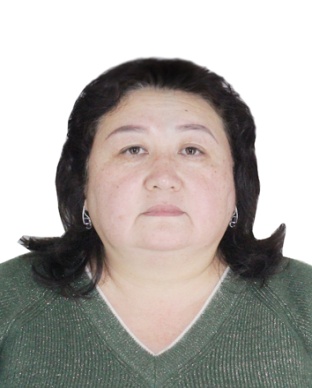 Улуту  Кыргыз Кыргыз Кыргыз Жарандыгы КРКРКРИштеген жери Ош Мамлекеттик  УниверситетиОш Мамлекеттик  УниверситетиОш Мамлекеттик  УниверситетиЭэлеген кызматы Улук окутуучу, магистр Улук окутуучу, магистр Улук окутуучу, магистр Контактная информация Мобилдик телефонуМобилдик телефону+996(776) 04 45 92  +996(551) 61 80 40Контактная информация E-mailE-mailgulyaoshgu@mail.ruБилимиБилимиБилимиБилимиБилимиКирген жана буткон убактысыЖОЖЖОЖФакультетиАдистиги 1987 – 1994жж.Ош Мамлекеттик  УниверситетиОш Мамлекеттик  УниверситетиФилология Орус  тили  жана адабияты  мугалими2014 - 2016ОшМУ (магистратура)ОшМУ (магистратура)Орус филологиясы Филология Иш тажрыйбасыИш тажрыйбасыИш тажрыйбасыИш тажрыйбасыИш тажрыйбасы1994 – 2001жж.Барпы Алыкулов атындагы орто мектеби, орус тили жана адабияты окутуучусуБарпы Алыкулов атындагы орто мектеби, орус тили жана адабияты окутуучусуБарпы Алыкулов атындагы орто мектеби, орус тили жана адабияты окутуучусуБарпы Алыкулов атындагы орто мектеби, орус тили жана адабияты окутуучусу2001ж. – азыркы кунгө чейин  Орус тилинин практикалык курсу жана кеп маданияты кафедрасынын  окутуучусу, улук окутуучусу, магистриОрус тилинин практикалык курсу жана кеп маданияты кафедрасынын  окутуучусу, улук окутуучусу, магистриОрус тилинин практикалык курсу жана кеп маданияты кафедрасынын  окутуучусу, улук окутуучусу, магистриОрус тилинин практикалык курсу жана кеп маданияты кафедрасынын  окутуучусу, улук окутуучусу, магистриБилимин оркундотууБилимин оркундотууБилимин оркундотууБилимин оркундотууБилимин оркундотууСертификат. Тренинг «Тестирлоонун заманбап усулдары. Сапаттуу билим берүүнүн мониторинг системасы». ОшМУ, И.Арабаев атындагы КМУ, коомдук фондСертификат. Тренинг «Тестирлоонун заманбап усулдары. Сапаттуу билим берүүнүн мониторинг системасы». ОшМУ, И.Арабаев атындагы КМУ, коомдук фондСертификат. Тренинг «Тестирлоонун заманбап усулдары. Сапаттуу билим берүүнүн мониторинг системасы». ОшМУ, И.Арабаев атындагы КМУ, коомдук фондСертификат. Тренинг «Тестирлоонун заманбап усулдары. Сапаттуу билим берүүнүн мониторинг системасы». ОшМУ, И.Арабаев атындагы КМУ, коомдук фондСертификат. Тренинг «Тестирлоонун заманбап усулдары. Сапаттуу билим берүүнүн мониторинг системасы». ОшМУ, И.Арабаев атындагы КМУ, коомдук фонд ОшМУнун орус филологиясы факультетинин “Филология” багыты боюнча магистр акадмиялык даражасы, 2016-ж. ОшМУнун орус филологиясы факультетинин “Филология” багыты боюнча магистр акадмиялык даражасы, 2016-ж. ОшМУнун орус филологиясы факультетинин “Филология” багыты боюнча магистр акадмиялык даражасы, 2016-ж. ОшМУнун орус филологиясы факультетинин “Филология” багыты боюнча магистр акадмиялык даражасы, 2016-ж. ОшМУнун орус филологиясы факультетинин “Филология” багыты боюнча магистр акадмиялык даражасы, 2016-ж.Сертификат.  Англис тилин өркүндөтүү боюнча интенсивдүү курсу. ОшГУ, 2014 (120ч.)Сертификат.  Англис тилин өркүндөтүү боюнча интенсивдүү курсу. ОшГУ, 2014 (120ч.)Сертификат.  Англис тилин өркүндөтүү боюнча интенсивдүү курсу. ОшГУ, 2014 (120ч.)Сертификат.  Англис тилин өркүндөтүү боюнча интенсивдүү курсу. ОшГУ, 2014 (120ч.)Сертификат.  Англис тилин өркүндөтүү боюнча интенсивдүү курсу. ОшГУ, 2014 (120ч.) Сертификат. Интернет технологияларын,социалдык тармактарды дистанттык окутуу процессинде колдонуу. ОшМУ, 2019ж. Сертификат. Интернет технологияларын,социалдык тармактарды дистанттык окутуу процессинде колдонуу. ОшМУ, 2019ж. Сертификат. Интернет технологияларын,социалдык тармактарды дистанттык окутуу процессинде колдонуу. ОшМУ, 2019ж. Сертификат. Интернет технологияларын,социалдык тармактарды дистанттык окутуу процессинде колдонуу. ОшМУ, 2019ж. Сертификат. Интернет технологияларын,социалдык тармактарды дистанттык окутуу процессинде колдонуу. ОшМУ, 2019ж. Сыйлык. ОшМУнун ардак грамотасы, ТТГФ ардак грамотасы. Сыйлык. ОшМУнун ардак грамотасы, ТТГФ ардак грамотасы. Сыйлык. ОшМУнун ардак грамотасы, ТТГФ ардак грамотасы. Сыйлык. ОшМУнун ардак грамотасы, ТТГФ ардак грамотасы. Сыйлык. ОшМУнун ардак грамотасы, ТТГФ ардак грамотасы.Жалпы педагогикалык стажыЖалпы педагогикалык стажы323232 ОшМУдагы стажы ОшМУдагы стажы181818Компьютер менен иштөө жөндөмүКомпьютер менен иштөө жөндөмүWord, MS Excel, Internet ExplorerWord, MS Excel, Internet ExplorerWord, MS Excel, Internet ExplorerБилген тилдери Билген тилдери Орус, кыргыз, англис (сөздүк менен)Орус, кыргыз, англис (сөздүк менен)Орус, кыргыз, англис (сөздүк менен)Сапаттары Сапаттары Чынчыл, эмгекчил, бирөөнүн көйгөйүө кайдыгер эмес, маданияттуу, таза, так, коммуникабелдүү, топто иштей билүү.Чынчыл, эмгекчил, бирөөнүн көйгөйүө кайдыгер эмес, маданияттуу, таза, так, коммуникабелдүү, топто иштей билүү.Чынчыл, эмгекчил, бирөөнүн көйгөйүө кайдыгер эмес, маданияттуу, таза, так, коммуникабелдүү, топто иштей билүү.Кызыгуусу  Кызыгуусу   Китеп окуу,кулинария, токуу Китеп окуу,кулинария, токуу Китеп окуу,кулинария, токууҮй-бүлөлүк абалы Үй-бүлөлүк абалы Никеси жок.Никеси жок.Никеси жок.Жашаган жери Жашаган жери КР,Ош ш., Масалиев коч. 67\35. КР,Ош ш., Масалиев коч. 67\35. КР,Ош ш., Масалиев коч. 67\35. 